PENINGKATAN KOMPETENSI STRATEGIS DAN KEMAMPUAN KOMUNIKASI SERTA SELF-CONCEPT MATEMATIS SISWA SEKOLAH MENENGAH KEJURUAN MELALUI STRATEGI TEAM-BASED LEARNINGTESISDiajukan untuk Memenuhi Salah Satu Syarat Memperoleh Gelar Magister Pendidikan Matematika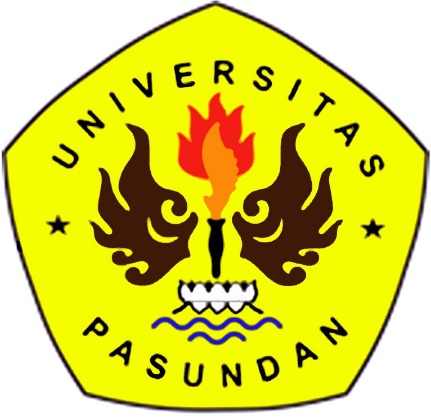 OlehSITI HANIPA168060022MAGISTER PENDIDIKAN MATEMATIKAPROGRAM PASCASARJANAUNIVERSITAS PASUNDANBANDUNG2019S2PMAT.2019.010